Week 5 – Lesson 1 – Training Methods: FlexibilityINFORMATION SHEETWhat is Flexibility? Flexibility is a physical (health related) component of fitness. Flexibility is defined as the range of motion at a joint. This relates to all joints of the body; the ability to move a joint fluidly through its complete range of movement.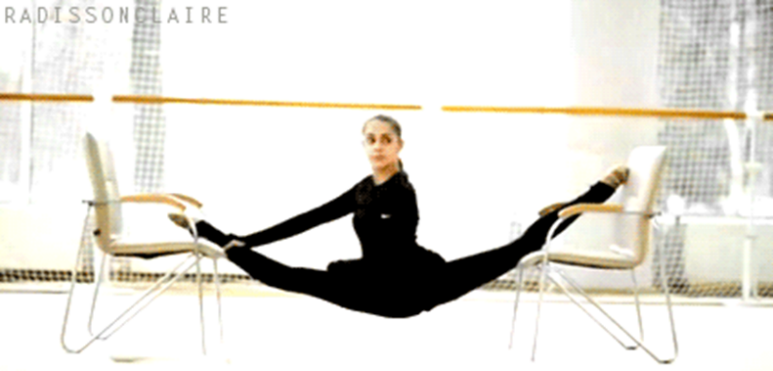 How do you train/increase Flexibility?Static Stretching: (https://www.youtube.com/watch?v=7FCNFuyyWTA) 10-20 seconds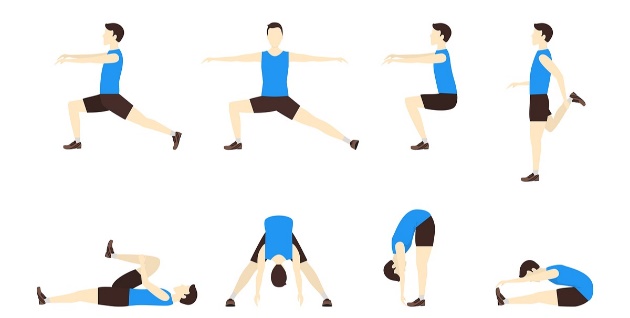 Performed slowly – to the limit of the joints range of movementMore beneficial after exercise (warm-down)Two types; Active & Passive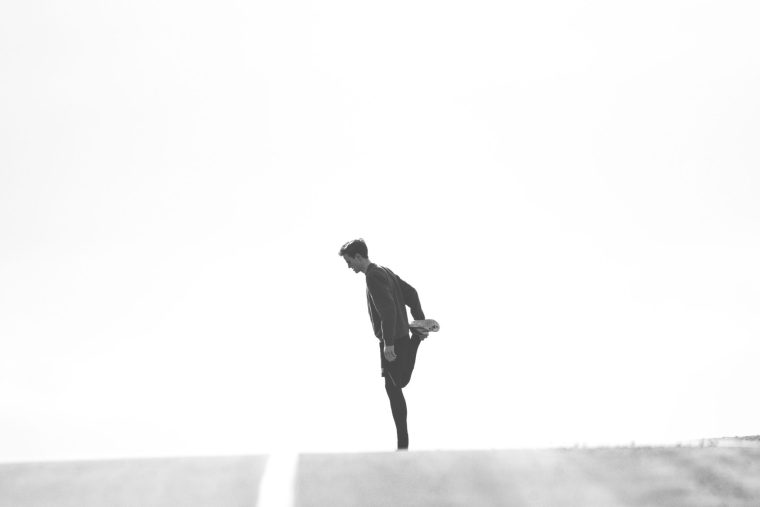 Static Stretching – Active:   - - - - - - - - - - - - - -  (Example )On your own Apply internal force (yourself) to stretch and lengthen the muscle 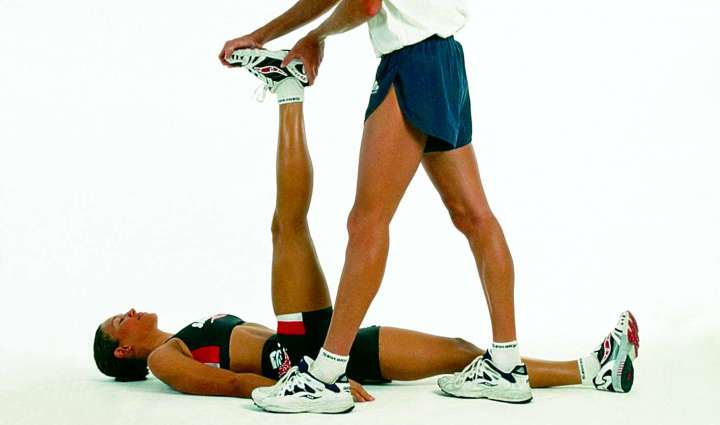 Static Stretching – Passive:  - - - - - - - -   (Example) With a partner or object Partner or object applies force to stretch and lengthen the muscle Ballistic Stretching: (https://www.youtube.com/watch?v=0zhHwv34Qvo)Fast, jerky movementsPast the limit of the joints normal range of movementNormally bobbing or bouncing movementsMovement pattern specific to the sport/activityHigh chance of injury if not performed properly or under control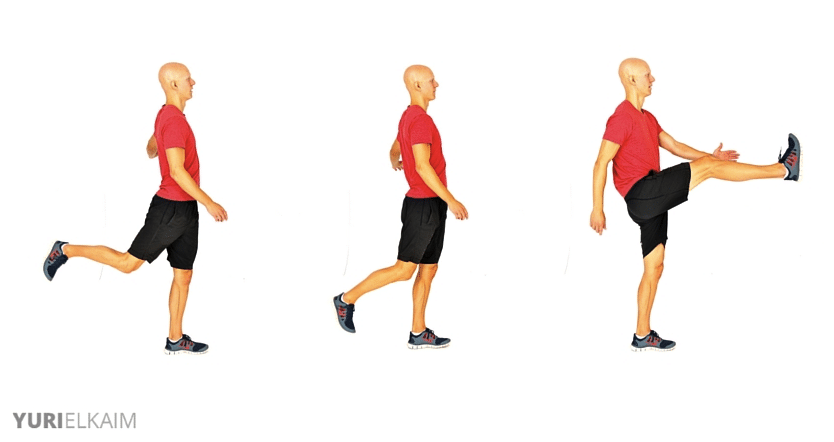 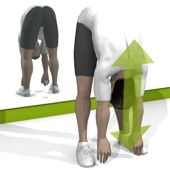 Proprioceptive Neuromuscular Facilitation (PNF) Stretching: (https://www.youtube.com/watch?v=CChTjADq6x8)With a partnerThree stagesStage 1 – Passive stretch (explained, above) Stage 2 – Partner pushes against you while push back (contracting muscle)Stage 3 – Passive stretch further 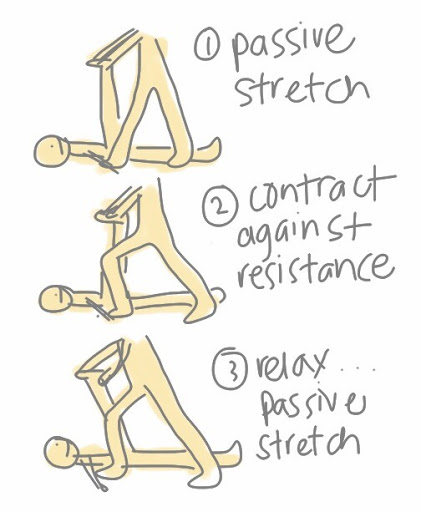 Benefits of increased flexibilityMore energy is created from the muscle fibres (muscles are longer) Improved posture Movements are more efficient Reduced risk of injury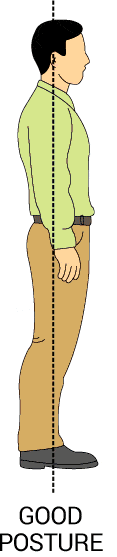 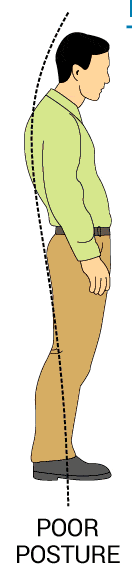 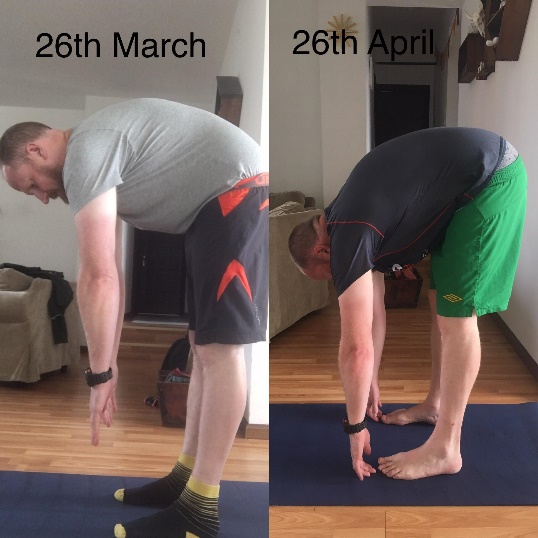 AdvantagesDisadvantagesCheap (no equipment needed)Effective method for increasing flexibilityRequires a partnerExperience of how to perform stretch safely is essentialHigh risk of injury if not performed safely